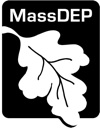 Massachusetts Department of Environmental Protection Bureau of Air & Waste
AQ 36 Application for Non-Traditional Asbestos Abatement Work Practice ApprovalMassachusetts Department of Environmental Protection Bureau of Air & Waste
AQ 36 Application for Non-Traditional Asbestos Abatement Work Practice ApprovalMassachusetts Department of Environmental Protection Bureau of Air & Waste
AQ 36 Application for Non-Traditional Asbestos Abatement Work Practice ApprovalA. Work Site InformationA. Work Site InformationA. Work Site InformationFacility Facility Facility Important: When completing forms on a computer, use only the tab key to move your cursor - do not use the return key.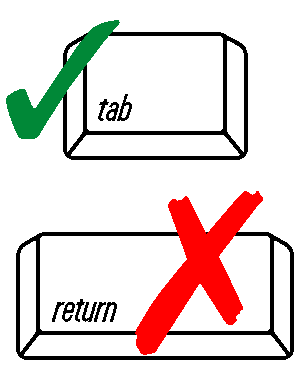 Facility Name or Site DescriptionFacility Name or Site DescriptionFacility Name or Site DescriptionImportant: When completing forms on a computer, use only the tab key to move your cursor - do not use the return key.Facility AddressFacility AddressFacility AddressImportant: When completing forms on a computer, use only the tab key to move your cursor - do not use the return key.City/TownState ZIP CodeImportant: When completing forms on a computer, use only the tab key to move your cursor - do not use the return key.OwnerOwnerOwnerImportant: When completing forms on a computer, use only the tab key to move your cursor - do not use the return key.Owner NameOwner NameOwner NameImportant: When completing forms on a computer, use only the tab key to move your cursor - do not use the return key.Owner AddressOwner AddressOwner AddressImportant: When completing forms on a computer, use only the tab key to move your cursor - do not use the return key.City/TownState ZIP CodeTelephone NumberEmail AddressEmail AddressApplicant -   Check here if same as Owner and skip to next section. Otherwise, complete fields below.Applicant -   Check here if same as Owner and skip to next section. Otherwise, complete fields below.Applicant -   Check here if same as Owner and skip to next section. Otherwise, complete fields below.Applicant NameApplicant NameApplicant NameApplicant AddressApplicant AddressApplicant AddressCity/TownState ZIP CodeTelephone NumberEmail AddressEmail AddressB. Project InformationB. Project InformationB. Project InformationAsbestos Project Designer & Consulting Service ProviderAsbestos Project Designer & Consulting Service ProviderAsbestos Project Designer & Consulting Service ProviderAsbestos Project Designer NameDLS Project Designer License NumberExpiration Date (MM/DD/YYYY)Expiration Date (MM/DD/YYYY)Consulting Service Provider NameDLS Consulting Service Certification NumberExpiration Date (MM/DD/YYYY)Expiration Date (MM/DD/YYYY)AddressAddressAddressCity/TownStateZIP CodeTelephone NumberEmail AddressEmail AddressContinue to the Next Page èContinue to the Next Page èMassachusetts Department of Environmental Protection Bureau of Air & Waste
AQ 36 Application for Non-Traditional Asbestos Abatement Work Practice ApprovalMassachusetts Department of Environmental Protection Bureau of Air & Waste
AQ 36 Application for Non-Traditional Asbestos Abatement Work Practice ApprovalMassachusetts Department of Environmental Protection Bureau of Air & Waste
AQ 36 Application for Non-Traditional Asbestos Abatement Work Practice ApprovalMassachusetts Department of Environmental Protection Bureau of Air & Waste
AQ 36 Application for Non-Traditional Asbestos Abatement Work Practice ApprovalMassachusetts Department of Environmental Protection Bureau of Air & Waste
AQ 36 Application for Non-Traditional Asbestos Abatement Work Practice ApprovalMassachusetts Department of Environmental Protection Bureau of Air & Waste
AQ 36 Application for Non-Traditional Asbestos Abatement Work Practice ApprovalB. Project Information (continued)B. Project Information (continued)B. Project Information (continued)B. Project Information (continued)B. Project Information (continued)B. Project Information (continued)Asbestos Project Monitor & Consulting Service ProviderAsbestos Project Monitor & Consulting Service ProviderAsbestos Project Monitor & Consulting Service ProviderAsbestos Project Monitor & Consulting Service ProviderAsbestos Project Monitor & Consulting Service ProviderAsbestos Project Monitor & Consulting Service ProviderAsbestos Project Monitor NameAsbestos Project Monitor NameAsbestos Project Monitor NameAsbestos Project Monitor NameDLS Asbestos Project Monitor Certification NumberDLS Asbestos Project Monitor Certification NumberDLS Asbestos Project Monitor Certification NumberDLS Asbestos Project Monitor Certification NumberExpiration Date (MM/DD/YYYY) Expiration Date (MM/DD/YYYY) Consulting Service Provider NameConsulting Service Provider NameConsulting Service Provider NameConsulting Service Provider NameDLS Consulting Service Certification NumberDLS Consulting Service Certification NumberDLS Consulting Service Certification NumberDLS Consulting Service Certification NumberExpiration Date (MM/DD/YYYY) Expiration Date (MM/DD/YYYY) AddressAddressAddressAddressAddressAddressCity/TownCity/TownCity/TownCity/TownState ZIP CodeTelephone NumberTelephone NumberTelephone NumberTelephone NumberEmail AddressEmail AddressAsbestos Abatement Contractor Asbestos Abatement Contractor Asbestos Abatement Contractor Asbestos Abatement Contractor Asbestos Abatement Contractor Asbestos Abatement Contractor Contractor NameContractor NameContractor NameContractor NameDLS Contractor Certification NumberDLS Contractor Certification NumberDLS Contractor Certification NumberDLS Contractor Certification NumberExpiration Date (MM/DD/YYYY) Expiration Date (MM/DD/YYYY) AddressAddressAddressAddressAddressAddressCity/TownCity/TownCity/TownCity/TownState ZIP CodeTelephone NumberTelephone NumberTelephone NumberTelephone NumberEmail AddressEmail AddressDemolition Contractor (If Applicable)Demolition Contractor (If Applicable)Demolition Contractor (If Applicable)Demolition Contractor (If Applicable)Demolition Contractor (If Applicable)Demolition Contractor (If Applicable)Contractor NameContractor NameContractor NameContractor NameAddressAddressAddressAddressAddressAddressCity/TownCity/TownCity/TownCity/TownState ZIP CodeTelephone NumberTelephone NumberTelephone NumberTelephone NumberEmail AddressEmail AddressCircumstances – Explain why a Non-Traditional Asbestos Abatement Work Practice Approval is needed.Circumstances – Explain why a Non-Traditional Asbestos Abatement Work Practice Approval is needed.Circumstances – Explain why a Non-Traditional Asbestos Abatement Work Practice Approval is needed.Circumstances – Explain why a Non-Traditional Asbestos Abatement Work Practice Approval is needed.Circumstances – Explain why a Non-Traditional Asbestos Abatement Work Practice Approval is needed.Circumstances – Explain why a Non-Traditional Asbestos Abatement Work Practice Approval is needed.Note: 
Check all applicable boxes.Facility is being demolished under a state or local government order because it is structurally unsound and in danger of imminent collapse. (Please attach a copy of the order to your work plan proposal.)Facility is being demolished under a state or local government order because it is structurally unsound and in danger of imminent collapse. (Please attach a copy of the order to your work plan proposal.)Facility is being demolished under a state or local government order because it is structurally unsound and in danger of imminent collapse. (Please attach a copy of the order to your work plan proposal.)Facility is being demolished under a state or local government order because it is structurally unsound and in danger of imminent collapse. (Please attach a copy of the order to your work plan proposal.)Note: 
Check all applicable boxes.Asbestos Containing Material (ACM) or Asbestos Containing Waste Material (ACWM) was not accessible for testing, thus not discovered until after demolition began and, as a result, cannot be safely removed.Asbestos Containing Material (ACM) or Asbestos Containing Waste Material (ACWM) was not accessible for testing, thus not discovered until after demolition began and, as a result, cannot be safely removed.Asbestos Containing Material (ACM) or Asbestos Containing Waste Material (ACWM) was not accessible for testing, thus not discovered until after demolition began and, as a result, cannot be safely removed.Asbestos Containing Material (ACM) or Asbestos Containing Waste Material (ACWM) was not accessible for testing, thus not discovered until after demolition began and, as a result, cannot be safely removed.Abatement activity is being conducted as part of an emergency renovation operation.Abatement activity is being conducted as part of an emergency renovation operation.Abatement activity is being conducted as part of an emergency renovation operation.Abatement activity is being conducted as part of an emergency renovation operation.Asbestos abatement activity is being conducted to clean up and decontaminate all or part of a facility where:Asbestos abatement activity is being conducted to clean up and decontaminate all or part of a facility where:Asbestos abatement activity is being conducted to clean up and decontaminate all or part of a facility where:Asbestos abatement activity is being conducted to clean up and decontaminate all or part of a facility where:Previous asbestos abatement activities were not conducted in compliance with 310 CMR 7.15, orPrevious asbestos abatement activities were not conducted in compliance with 310 CMR 7.15, orPrevious asbestos abatement activities were not conducted in compliance with 310 CMR 7.15, orACM deterioration, if not immediately attended to, would present a safety or public health hazard.ACM deterioration, if not immediately attended to, would present a safety or public health hazard.ACM deterioration, if not immediately attended to, would present a safety or public health hazard.Wetting during a facility renovation would unavoidably damage equipment or present a safety hazard.Wetting during a facility renovation would unavoidably damage equipment or present a safety hazard.Wetting during a facility renovation would unavoidably damage equipment or present a safety hazard.Wetting during a facility renovation would unavoidably damage equipment or present a safety hazard.The project requires bulk loading of ACM and/or ACWM.The project requires bulk loading of ACM and/or ACWM.The project requires bulk loading of ACM and/or ACWM.The project requires bulk loading of ACM and/or ACWM.Massachusetts Department of Environmental Protection Bureau of Air & Waste
AQ 36 Application for Non-Traditional Asbestos Abatement Work Practice ApprovalMassachusetts Department of Environmental Protection Bureau of Air & Waste
AQ 36 Application for Non-Traditional Asbestos Abatement Work Practice ApprovalMassachusetts Department of Environmental Protection Bureau of Air & Waste
AQ 36 Application for Non-Traditional Asbestos Abatement Work Practice ApprovalMassachusetts Department of Environmental Protection Bureau of Air & Waste
AQ 36 Application for Non-Traditional Asbestos Abatement Work Practice ApprovalMassachusetts Department of Environmental Protection Bureau of Air & Waste
AQ 36 Application for Non-Traditional Asbestos Abatement Work Practice ApprovalMassachusetts Department of Environmental Protection Bureau of Air & Waste
AQ 36 Application for Non-Traditional Asbestos Abatement Work Practice ApprovalB. Project Information (continued)B. Project Information (continued)B. Project Information (continued)B. Project Information (continued)B. Project Information (continued)B. Project Information (continued)List the requirements of 310 CMR 7.15 that you are unable to comply with and explain why:List the requirements of 310 CMR 7.15 that you are unable to comply with and explain why:List the requirements of 310 CMR 7.15 that you are unable to comply with and explain why:List the requirements of 310 CMR 7.15 that you are unable to comply with and explain why:List the requirements of 310 CMR 7.15 that you are unable to comply with and explain why:List the requirements of 310 CMR 7.15 that you are unable to comply with and explain why:Other Project Details Other Project Details Other Project Details Other Project Details Other Project Details Other Project Details Project Start Date:Project Start Date:MM/DD/YYYYProject End Date:Project End Date:MM/DD/YYYYTypes & Amounts of ACM and/or ACWM Requiring Non-Traditional Asbestos Abatement Work Practice(s):Types & Amounts of ACM and/or ACWM Requiring Non-Traditional Asbestos Abatement Work Practice(s):Types & Amounts of ACM and/or ACWM Requiring Non-Traditional Asbestos Abatement Work Practice(s):Types & Amounts of ACM and/or ACWM Requiring Non-Traditional Asbestos Abatement Work Practice(s):Types & Amounts of ACM and/or ACWM Requiring Non-Traditional Asbestos Abatement Work Practice(s):Types & Amounts of ACM and/or ACWM Requiring Non-Traditional Asbestos Abatement Work Practice(s): FriableQuantity in Cubic Meters (Cubic Yards) Quantity in Cubic Meters (Cubic Yards)  Non-FriableQuantity in Cubic Meters (Cubic Yards) Quantity in Cubic Meters (Cubic Yards) Location(s) of ACM in the Facility:Location(s) of ACM in the Facility:Location(s) of ACM in the Facility:Location(s) of ACM in the Facility:Location(s) of ACM in the Facility:Location(s) of ACM in the Facility:C. Certification C. Certification C. Certification C. Certification C. Certification C. Certification "I certify that I have personally examined the foregoing and am familiar with the information contained in this document and all attachments and that, based on my inquiry of those individuals immediately responsible for obtaining the information, I believe that the information is true, accurate, and complete. I am aware that there are significant penalties for submitting false information, including possible fines and imprisonment. I am aware that this permit application or notification shall not be deemed valid unless payment of the applicable fee is made.”"I certify that I have personally examined the foregoing and am familiar with the information contained in this document and all attachments and that, based on my inquiry of those individuals immediately responsible for obtaining the information, I believe that the information is true, accurate, and complete. I am aware that there are significant penalties for submitting false information, including possible fines and imprisonment. I am aware that this permit application or notification shall not be deemed valid unless payment of the applicable fee is made.”"I certify that I have personally examined the foregoing and am familiar with the information contained in this document and all attachments and that, based on my inquiry of those individuals immediately responsible for obtaining the information, I believe that the information is true, accurate, and complete. I am aware that there are significant penalties for submitting false information, including possible fines and imprisonment. I am aware that this permit application or notification shall not be deemed valid unless payment of the applicable fee is made.”SignatureSignatureSignature"I certify that I have personally examined the foregoing and am familiar with the information contained in this document and all attachments and that, based on my inquiry of those individuals immediately responsible for obtaining the information, I believe that the information is true, accurate, and complete. I am aware that there are significant penalties for submitting false information, including possible fines and imprisonment. I am aware that this permit application or notification shall not be deemed valid unless payment of the applicable fee is made.”"I certify that I have personally examined the foregoing and am familiar with the information contained in this document and all attachments and that, based on my inquiry of those individuals immediately responsible for obtaining the information, I believe that the information is true, accurate, and complete. I am aware that there are significant penalties for submitting false information, including possible fines and imprisonment. I am aware that this permit application or notification shall not be deemed valid unless payment of the applicable fee is made.”"I certify that I have personally examined the foregoing and am familiar with the information contained in this document and all attachments and that, based on my inquiry of those individuals immediately responsible for obtaining the information, I believe that the information is true, accurate, and complete. I am aware that there are significant penalties for submitting false information, including possible fines and imprisonment. I am aware that this permit application or notification shall not be deemed valid unless payment of the applicable fee is made.”Printed NamePrinted NamePrinted Name"I certify that I have personally examined the foregoing and am familiar with the information contained in this document and all attachments and that, based on my inquiry of those individuals immediately responsible for obtaining the information, I believe that the information is true, accurate, and complete. I am aware that there are significant penalties for submitting false information, including possible fines and imprisonment. I am aware that this permit application or notification shall not be deemed valid unless payment of the applicable fee is made.”"I certify that I have personally examined the foregoing and am familiar with the information contained in this document and all attachments and that, based on my inquiry of those individuals immediately responsible for obtaining the information, I believe that the information is true, accurate, and complete. I am aware that there are significant penalties for submitting false information, including possible fines and imprisonment. I am aware that this permit application or notification shall not be deemed valid unless payment of the applicable fee is made.”"I certify that I have personally examined the foregoing and am familiar with the information contained in this document and all attachments and that, based on my inquiry of those individuals immediately responsible for obtaining the information, I believe that the information is true, accurate, and complete. I am aware that there are significant penalties for submitting false information, including possible fines and imprisonment. I am aware that this permit application or notification shall not be deemed valid unless payment of the applicable fee is made.”TitleTitleTitle"I certify that I have personally examined the foregoing and am familiar with the information contained in this document and all attachments and that, based on my inquiry of those individuals immediately responsible for obtaining the information, I believe that the information is true, accurate, and complete. I am aware that there are significant penalties for submitting false information, including possible fines and imprisonment. I am aware that this permit application or notification shall not be deemed valid unless payment of the applicable fee is made.”"I certify that I have personally examined the foregoing and am familiar with the information contained in this document and all attachments and that, based on my inquiry of those individuals immediately responsible for obtaining the information, I believe that the information is true, accurate, and complete. I am aware that there are significant penalties for submitting false information, including possible fines and imprisonment. I am aware that this permit application or notification shall not be deemed valid unless payment of the applicable fee is made.”"I certify that I have personally examined the foregoing and am familiar with the information contained in this document and all attachments and that, based on my inquiry of those individuals immediately responsible for obtaining the information, I believe that the information is true, accurate, and complete. I am aware that there are significant penalties for submitting false information, including possible fines and imprisonment. I am aware that this permit application or notification shall not be deemed valid unless payment of the applicable fee is made.”Date (MM/DD/YYYY)Date (MM/DD/YYYY)Date (MM/DD/YYYY)"I certify that I have personally examined the foregoing and am familiar with the information contained in this document and all attachments and that, based on my inquiry of those individuals immediately responsible for obtaining the information, I believe that the information is true, accurate, and complete. I am aware that there are significant penalties for submitting false information, including possible fines and imprisonment. I am aware that this permit application or notification shall not be deemed valid unless payment of the applicable fee is made.”"I certify that I have personally examined the foregoing and am familiar with the information contained in this document and all attachments and that, based on my inquiry of those individuals immediately responsible for obtaining the information, I believe that the information is true, accurate, and complete. I am aware that there are significant penalties for submitting false information, including possible fines and imprisonment. I am aware that this permit application or notification shall not be deemed valid unless payment of the applicable fee is made.”"I certify that I have personally examined the foregoing and am familiar with the information contained in this document and all attachments and that, based on my inquiry of those individuals immediately responsible for obtaining the information, I believe that the information is true, accurate, and complete. I am aware that there are significant penalties for submitting false information, including possible fines and imprisonment. I am aware that this permit application or notification shall not be deemed valid unless payment of the applicable fee is made.”Continue to the Next Page èContinue to the Next Page èContinue to the Next Page èMassachusetts Department of Environmental Protection Bureau of Air & Waste
AQ 36 Application for Non-Traditional Asbestos Abatement Work Practice ApprovalMassachusetts Department of Environmental Protection Bureau of Air & Waste
AQ 36 Application for Non-Traditional Asbestos Abatement Work Practice ApprovalD. Submission of Application D. Submission of Application Note: 
MassDEP review will begin only after your submissions have been received at both locations.STEP 1: Submit ApplicationSTEP 2: Submit Fee Payment Note: 
MassDEP review will begin only after your submissions have been received at both locations.Send the following materials to the appropriate MassDEP Regional Office*, Attention: Asbestos Section:
 This original completed and signed form. A copy of the check or money order referenced in Step 2.
 Your proposed work plan, describing work
practices, duration, and schedule. The proposal must: Include signature of the Asbestos Project Designer who prepared it.Demonstrate that the deviations from 310 CMR 7.15 and alternatives proposed will not cause any visible emissions to the outside air or pose significant risk to public health, safety or the environment.
 All supporting documentation.

*Find the MassDEP Regional Office for the community where this work will be done: 
https://www.mass.gov/service-details/massdep-regional-offices-by-community Send the materials below to this address:

MassDEP
P.O. Box 4062
Boston, MA 02211
 A copy of this completed and signed form.
 Fee payment of $600* (check or money order   payable to “Commonwealth of Massachusetts”).

*The following entities are exempt from this fee:Cities, towns, counties or districts of the Commonwealth Federally recognized Indian tribe housing authoritiesMunicipal housing authoritiesThe Massachusetts Bay Transportation Authority (MBTA)
Is this a fee-exempt project?   Yes   No

NOTE: Entities that are exempt from the fee must still submit a copy of this completed and signed form, without payment, to the P.O. box above.